Reading Record for the 20 BOOK CHALLENGE!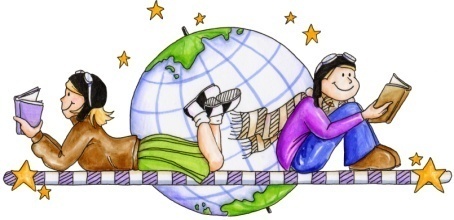 This year I am challenged to read 20 books (within my independent reading level) from a variety of genres:Realistic Fiction		Science Fiction		Mystery		Informational Text		Historical Fiction          	Fantasy                          	Biography#Book Titleand AuthorGenre# of pagesDate that you completed or abandoned the bookRating:1-lowest5-highest